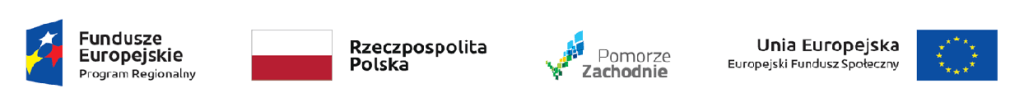 REGIONALNY PROGRAM OPERACYJNY WOJEWÓDZTWA ZACHODNIOPOMORSKIEGO NA LATA 2014-2020
RPZP.08.06.00 Wsparcie szkół i placówek prowadzących kształcenie zawodowe oraz uczniów uczestniczących w kształceniu zawodowym i osób dorosłych uczestniczących w pozaszkolnych formach kształcenia zawodowegoNr projektu RPZP.08.06.00-32-K022/19-00Tytuł projektu:   Kompleksowy program wsparcia uczniów, nauczycieli w Technikum Nr1 w Zespole Szkół nr 1 w Goleniowie na rzecz intensyfikacji procesów kształcenia zawodowego realizowanych w dwóch, nowo utworzonych zawodach z obszaru Inteligentnych Specjalizacji Województwa zachodniopomorskiego.Staże zawodowe 2020l.p.Numer umowy stażowejOkres realizacji stażuNazwa firmyUwagi1/ZS1/2020od 22.06.2020 do 31.08.2020 rokuFirma PDC LOGISTICS Sp. z o.o., ul. Kablowa 1, 70-895 Szczecin Załom Godziny realizacji stażu uzależnione są od potrzeb pracodawcy i uzgadniane na bieżąco.2/ZS1/2020od 16.06.2020 do 31.08.2020 rokuFirma Roka, - Niewiadomski Spółka Komandytowa, ul.Zbożowa 4, 70-653 SzczecinGodziny realizacji stażu uzależnione są od potrzeb pracodawcy i uzgadniane na bieżąco.3/ZS1/2020od 22.06.2020 do 31.08.2020 rokuFirma Serwach Spółka z o.o. Spółka Komandytowa, ul. Maszewska 1, 72-100 Goleniów Godziny realizacji stażu uzależnione są od potrzeb pracodawcy i uzgadniane na bieżąco.4/ZS1/2020od 22.06.2020 do 31.08.2020 rokuFirma PDC LOGISTICS Sp. z o.o., ul. Kablowa 1, 70-895 Szczecin Załom Godziny realizacji stażu uzależnione są od potrzeb pracodawcy i uzgadniane na bieżąco.5/ZS1/2020od 22.06.2020 do 31.10.2020 rokuFirma PDC LOGISTICS Sp. z o.o., ul. Kablowa 1, 70-895 Szczecin ZałomGodziny realizacji stażu uzależnione są od potrzeb pracodawcy i uzgadniane na bieżąco.6/ZS1/2020od 22.06.2020 do 31.08.2020 rokuFirma PDC LOGISTICS Sp. z o.o., ul. Kablowa 1, 70-895 Szczecin Załom Godziny realizacji stażu uzależnione są od potrzeb pracodawcy i uzgadniane na bieżąco.7/ZS1/2020od 22.06.2020 do 31.08.2020 rokuFirma Serwach Spółka z o.o. Spółka Komandytowa, ul. Maszewska 1, 72-100 GoleniówGodziny realizacji stażu uzależnione są od potrzeb pracodawcy i uzgadniane na bieżąco.8/ZS1/2020od 22.06.2020 do 31.08.2020 rokuFirma ERATO Sp. z o.o., ul. Wolińska 18, 72-100 GoleniówGodziny realizacji stażu uzależnione są od potrzeb pracodawcy i uzgadniane na bieżąco.9/ZS1/2020od 22.06.2020 do 31.08.2020 rokuFirma ERATO Sp. z o.o., ul. Wolińska 18, 72-100 GoleniówGodziny realizacji stażu uzależnione są od potrzeb pracodawcy i uzgadniane na bieżąco.10/ZS1/2020od 22.06.2020 do 31.08.2020 rokuFirma ERATO Sp. z o.o., ul. Wolińska 18, 72-100 GoleniówGodziny realizacji stażu uzależnione są od potrzeb pracodawcy i uzgadniane na bieżąco.11/ZS1/2020od 22.06.2020 do 31.08.2020 rokuFirma ERATO Sp. z o.o., ul. Wolińska 18, 72-100 GoleniówGodziny realizacji stażu uzależnione są od potrzeb pracodawcy i uzgadniane na bieżąco.12/ZS1/2020od 22.06.2020 do 31.08.2020 rokuFirmą Vario Sp. z o.o., Marszewo 20, 72-100 Goleniów Godziny realizacji stażu uzależnione są od potrzeb pracodawcy i uzgadniane na bieżąco.13/ZS1/2020od 22.06.2020 do 31.08.2020 rokuFirma Technologie Tworzyw Sztucznych Sp.z o.o., ul. Prosta 28, 72-100 Goleniów.Godziny realizacji stażu uzależnione są od potrzeb pracodawcy i uzgadniane na bieżąco.14/ZS1/2020od 22.06.2020 do 31.10.2020 rokuFirma LM WIND POWER BLADES (POLAND) SP Z O O, . ul.Nowa 3, 72-100 Goleniów.Godziny realizacji stażu uzależnione są od potrzeb pracodawcy i uzgadniane na bieżąco.15/ZS1/2020od 29.06.2020 do 31.10.2020 rokuFirma Chemical Alliance Polska Sp. z o.o., ul.Prosta 23, 72-100 GoleniówGodziny realizacji stażu uzależnione są od potrzeb pracodawcy i uzgadniane na bieżąco.16/ZS1/2020od 29.06.2020 do 31.10.2020 rokuFirma Chemical Alliance Polska Sp. z o.o., ul.Prosta 23, 72-100 GoleniówGodziny realizacji stażu uzależnione są od potrzeb pracodawcy i uzgadniane na bieżąco.